Potluck Breakfast  September 2nd Please bring something to eat and a little to shareWarm Welcome to Autumn semester 2019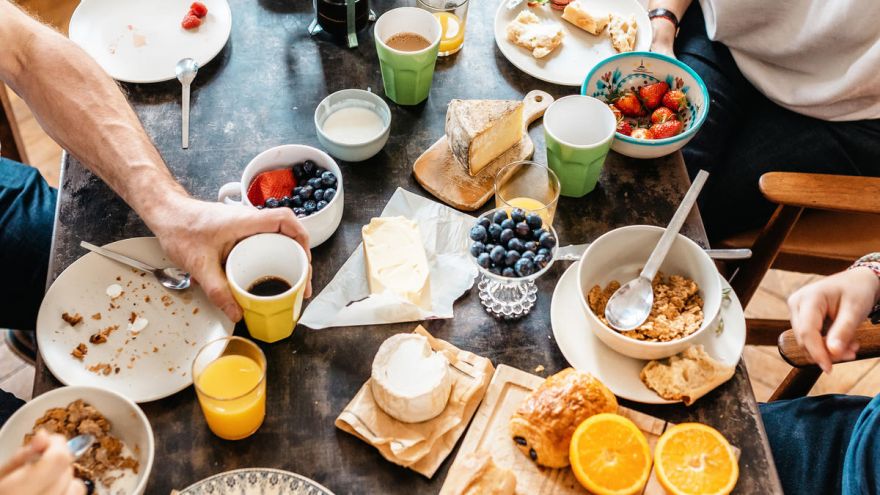 